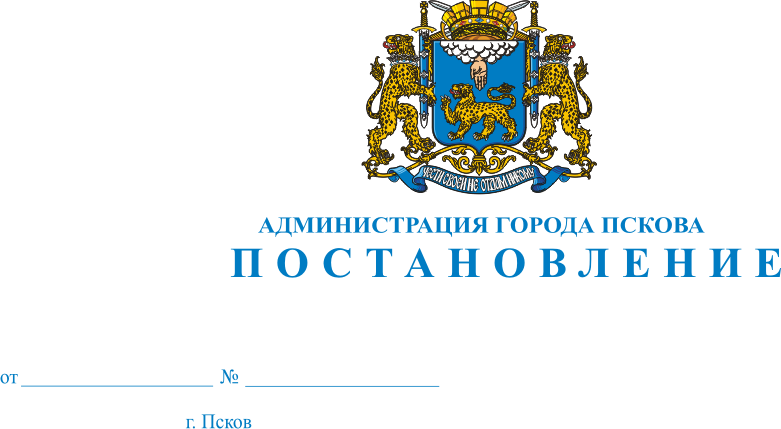 О внесении изменений в  Постановление Администрации города Пскова от 05.06.2012 №1429 «Об утверждении долгосрочной целевой программы муниципального образования «Город Псков» «Развитие системы дошкольного образования города Пскова на 2013-2015 годы»  В соответствии со статьей 179 Бюджетного кодекса Российской Федерации, с подпунктом 13 пункта 1 статьи 16 Федерального закона от 06.10.2003 №131-ФЗ «Об общих принципах организации местного самоуправления в Российской Федерации», Постановлением Администрации города Пскова от 15.01.2008 №42 «Об утверждении порядка принятия решений о разработке, формировании и реализации долгосрочных целевых программ муниципального образования «Город Псков», статьями 32 и 34 Устава муниципального образования «Город Псков», Администрация города Пскова ПОСТАНОВЛЯЕТ:1. Внести в Приложение  к  Постановлению Администрации города Пскова от 05.06.2012 №1429  «Об утверждении долгосрочной целевой программы  муниципального образования «Город Псков»  «Развитие системы дошкольного образования города Пскова на 2013-2015 годы» следующие изменения:Строку «Объемы и источники финансирования программы» паспорта долгосрочной целевой программы муниципального образования «Город Псков» «Развитие системы дошкольного образования города Пскова  на 2013-2015 годы» изложить в следующей редакции:«»Раздел  V «Обоснование ресурсного обеспечения программы» изложить в следующей редакции: «V «Обоснование ресурсного обеспечения программыОриентировочный общий объем финансирования программы из бюджета города Пскова составляет 214 422,9 тыс. рублей, в том числе по годам реализации:	»2. Приложение 1 к долгосрочной целевой программе муниципального образования «Город Псков» «Развитие системы дошкольного образования города Пскова на 2013-2015 годы» изложить в следующей редакции: «Приложение 1 к долгосрочной целевой программе муниципального образования «Город Псков» «Развитие системы дошкольного образования города Пскова на 2013-2015 годы»»       3. Изложить Приложение 2 «Текущий ремонт дошкольных образовательных учреждений» к долгосрочной целевой программе  муниципального образования «Город Псков» «Развитие системы дошкольного образования города Пскова на 2013 - 2015 годы» в соответствии с Приложением 1 к настоящему Постановлению.      4. Изложить Приложение 3 «Проведение капитального ремонта зданий дошкольных образовательных учреждений» к долгосрочной целевой программе муниципального образования «Город Псков» «Развитие системы дошкольного образования города Пскова на 2013 - 2015 годы» в соответствии с Приложением 2 к настоящему Постановлению.5. Изложить Приложение 4 «Приобретение основных средств» к долгосрочной целевой программе муниципального образования «Город Псков» «Развитие системы дошкольного образования города Пскова на 2013 - 2015 годы» в соответствии с Приложением 3 к настоящему Постановлению.6. Настоящее Постановление вступает в силу с момента официального опубликования.7. Опубликовать настоящее Постановление в газете «Псковские Новости» и разместить на официальном сайте муниципального образования «Город Псков» в сети Интернет.8. Контроль за исполнением настоящего Постановления возлагаю на себя.Глава Администрации города Пскова			            И.В. КалашниковПриложение № 1 к Постановлению от 21.08.2013 № 2076«Приложение 2 к долгосрочной целевой программе муниципального образования «Город Псков» «Развитие системы дошкольного образования города Пскова на 2013 - 2015 годы»Текущий ремонт дошкольных образовательных учреждений                                                                                                                                                                                              ».Глава Администрации города Пскова									                   И.В. КалашниковПриложение № 2 к Постановлению от 21.08.2013 № 2076«Приложение 3 к долгосрочной целевой программе муниципального образования «Город Псков» «Развитие системы дошкольного образования города Пскова на 2013 - 2015 годы» Проведение капитального ремонта зданий дошкольных образовательных учрежденийГлава Администрации города Пскова									         И.В. КалашниковПриложение № 3 к Постановлению от 21.08.2013 № 2076«Приложение 4 к долгосрочной целевой программе муниципального образования «Город Псков» «Развитие системы дошкольного образования города Пскова на 2013 - 2015 годы»Приобретение основных средств                                                                                                                                                                                ».Глава Администрации города Пскова									         И.В. КалашниковОбъемы и источники финансирования ПрограммыОбщий объем финансирования Программы   составляет 214 422,9  тысяч рублей за счет  средств бюджета города Пскова, в том числе по годам:2013г. – 7 937,1 тыс. руб.;2014г.  – 105 727,5 тыс. руб.;2015г.  – 100 758,3 тыс. руб.;Всего – 214 422,9 тыс. руб.тыс. руб. Источник финансирования2013 год(в тыс. руб.)2014 год(в тыс. руб.)2015 год(в тыс. руб.)Всего(в тыс. руб.)Бюджет города Пскова7 937,1105 727,5100 758,3214 422,9ИТОГО7 937,1105 727,5100 758,3214 422,9Мероприятия Исполнитель Источники финансированияСроки и объемы финансирования по годам (тыс. руб.) (из бюджета города Пскова)Сроки и объемы финансирования по годам (тыс. руб.) (из бюджета города Пскова)Сроки и объемы финансирования по годам (тыс. руб.) (из бюджета города Пскова)Ожидаемый результат Источники финансирования20132014 2015 1 2 3 456 7 1. Введение новых федеральных государственных образовательных требований  1. Введение новых федеральных государственных образовательных требований  1. Введение новых федеральных государственных образовательных требований  1. Введение новых федеральных государственных образовательных требований  1. Введение новых федеральных государственных образовательных требований  1. Введение новых федеральных государственных образовательных требований  1. Введение новых федеральных государственных образовательных требований   Приведение локальных актов дошкольных образовательных учреждений в соответствие с законодательством РФ, действующими муниципальными правовыми актами города ПсковаУправление образования Администрации города, дошкольные образовательные учрежденияБюджет города ПсковаВ рамках текущего финансированияПо мере необходимости.В рамках текущего финансирования По мере необходимостиВ рамках текущего финансирования Работа дошкольных образовательных учреждений в соответствии с действующим законодательством Анализ и организация предоставления дополнительных образовательных и других видов услуг в дошкольных образовательных учреждениях (ежегодно)Управление образования Администрации города, дошкольные образовательные учрежденияБюджет города ПсковаВ рамках текущего финансированияВ рамках текущего финансирования В рамках текущего финансирования Удовлетворение потребности населения в дополнительных и других услуг  Пополнение дошкольных образовательных учреждений игрушками, развивающими играми (1,0 на группу, по  435,0    группы)Управление образования Администрации города, дошкольные образовательные учреждения Бюджет города Пскова-435,0435,0Обеспечение образовательного процесса игрушками, необходимыми для театрализованной и свободной деятельности детей  Ремонт и обновление мебели, мягкого инвентаря, посуды (по 10,0 тыс. руб.,435 групп)Управление образования Администрации города, дошкольные образовательные учреждения Бюджет города Пскова-4350,04350,0Обновление материальной базы дошкольных учреждений, связанное с выполнениями требований СанПинов, предъявляемых к дошкольным учреждениям Координация деятельности муниципальных дошкольных образовательных учреждений по реализации инновационных проектов и программ Управление образования Администрации города Бюджет города ПсковаВ рамках текущего финансированияВ рамках текущего финансирования В рамках текущего финансирования Координация деятельности муниципальных дошкольных образовательных учреждений по реализации инновационных проектов и программ  Проведение мониторинга семей воспитанников Дошкольные образовательные учреждения Бюджет города ПсковаВ рамках текущего финансированияВ рамках текущего финансирования В рамках текущего финансирования Наличие обобщенных статистических данных о семьях воспитанников ДОУ, определение оптимальных форм и методов в дифференцированной и индивидуальной работе с семьей, педагогическое и психологическое сопровождение неблагополучных семей  Изучение и обобщение опыта работы лучших педагогов дошкольных образовательных учреждений по проблеме личностно-ориентированного подхода к развитию детей дошкольного возраста Управление образования Администрации города Бюджет города ПсковаВ рамках текущего финансированияВ рамках текущего финансирования В рамках текущего финансирования  Обобщение опыта работы лучших педагогов дошкольных образовательных учреждений по проблеме личностно- ориентированного подхода к развитию детей дошкольного возраста 2. Создание условий для получения общедоступного дошкольного образования2. Создание условий для получения общедоступного дошкольного образования2. Создание условий для получения общедоступного дошкольного образования2. Создание условий для получения общедоступного дошкольного образования2. Создание условий для получения общедоступного дошкольного образования2. Создание условий для получения общедоступного дошкольного образования2. Создание условий для получения общедоступного дошкольного образования Проведение мониторинга по посещаемости детей в муниципальных дошкольных учреждениях в год, (ежегодно)Управление образования Администрации города, дошкольные образовательные учрежденияБюджет города ПсковаВ рамках текущего финансированияВ рамках текущего финансированияВ рамках текущего финансированияИнформация для анализа причин, приведших к низкой посещаемости детей дошкольных учреждений, и принятия мер по их устранениюРазвитие групп кратковременного пребывания детей (вариант В) в дошкольных образовательных учрежденияхУправление образования Администрации города, дошкольные образовательные учрежденияБюджет города ПсковаПо запросу родителей. В рамках текущего финансированияПо запросу родителей. В рамках текущего финансированияПо запросу родителей. В рамках текущего финансированияУдовлетворение потребности родителей, увеличение охвата детей дошкольным образованием, выравнивание стартовых возможностей детей при поступлении в школу Открытие детского сада  в Крестах, благоустройство территории около детского сада в Крестах Управление образования Администрации города, Управление городского хозяйства Администрации городаБюджет города ПсковаВ рамках текущего финансирования__Увеличение количества мест в дошкольных учреждениях на 100 чел. (4 группы)Подготовительные мероприятия по открытию детского сада в районе «Кресты»Управление образования Администрации городаБюджет города Пскова250,03. Охрана жизни и укрепления здоровья детей 3. Охрана жизни и укрепления здоровья детей 3. Охрана жизни и укрепления здоровья детей 3. Охрана жизни и укрепления здоровья детей 3. Охрана жизни и укрепления здоровья детей 3. Охрана жизни и укрепления здоровья детей 3. Охрана жизни и укрепления здоровья детей  Проведение мониторинга по питанию дошкольников в дошкольных учреждениях (ежеквартально)Управление образования Администрации города, дошкольные образовательные учреждения Бюджет города ПсковаВ рамках текущего финансированияВ рамках текущего финансирования В рамках текущего финансирования Информация для анализа и возможной корректировки вопросов, связанных с питанием: стоимости, процентного выполнения натуральных норм питания и т.д. Проведение мониторинга пропусков по болезни на одного ребенка в год в муниципальных дошкольных образовательных учреждениях Управление образования Администрации города, дошкольные образовательные учреждения Бюджет города ПсковаВ рамках текущего финансированияВ рамках текущего финансирования В рамках текущего финансирования Информация для анализа, контроля и возможной корректировки деятельности дошкольных учреждений по охране здоровья детей, посещающих МДОУ Благоустройство территорий дошкольных образовательных учреждений и установка малых архитектурных форм на игровых площадках (300,0 тыс. руб. на 1 учреждение) Управление образования Администрации города, дошкольные образовательные учреждения Бюджет города Пскова- 6 000,0 (ДОУ №№ 24,25,26,27,28,29,30,31,32,33,34,35,37,39,40,41,42,43,45,47) 3 300,0 (ДОУ №№ 48,49,50,51,52,53,54, дошкольные отделения МБОУ «Лицей «Развитие», МБОУ «ЦО «ППК», школа – интернат, ПЛГ) Создание условий для охраны и здоровья детей в детском саду4. Повышение профессионального уровня педагогических работников в системе дошкольного образования и решение проблемы ее кадрового обеспечения 4. Повышение профессионального уровня педагогических работников в системе дошкольного образования и решение проблемы ее кадрового обеспечения 4. Повышение профессионального уровня педагогических работников в системе дошкольного образования и решение проблемы ее кадрового обеспечения 4. Повышение профессионального уровня педагогических работников в системе дошкольного образования и решение проблемы ее кадрового обеспечения 4. Повышение профессионального уровня педагогических работников в системе дошкольного образования и решение проблемы ее кадрового обеспечения 4. Повышение профессионального уровня педагогических работников в системе дошкольного образования и решение проблемы ее кадрового обеспечения 4. Повышение профессионального уровня педагогических работников в системе дошкольного образования и решение проблемы ее кадрового обеспечения  Улучшение качественного состава и обеспечение профессионального роста педагогических кадров дошкольных образовательных учреждений (семинары, курсы) Управление образования Администрации города, Псковский институт повышения квалификации работников образования Бюджет города ПсковаВ рамках текущего финансированияВ рамках текущего финансирования В рамках текущего финансирования  Организация, проведение и участие в педагогических конференциях, семинарах различного уровня Привлечение и использование научного потенциала специалистов из других регионов для повышения качества профессионального уровня и освоения новых педагогических технологий (вариативных программ "Сообщество", "Кроха" и других)Управление образования Администрации города, сектор информационно- аналитической поддержки образования, Псковский государственный педагогический университет, Псковский областной институт повышения квалификации работников образования Бюджет города ПсковаВ рамках текущего финансированияВ рамках текущего финансирования В рамках текущего финансирования Повышение качества профессионального уровня руководящего и педагогического состава дошкольных учреждений через освоение новых педагогических технологий Ежегодная пролонгация предоставленной льготы (20% на 1 ребенка; 50% на 2 детей, посещающих ДОУ) по оплате за содержание ребенка в дошкольном образовательном учреждении, если родитель является работником муниципального дошкольного образовательного учреждения и предоставление льготы 50% за детей из многодетных семей посещающих дошкольные учреждения согласно Постановлению АГП от 27.12.2011 № 3372 Администрация города,Управление образования Администрации города,   дошкольные образовательные учреждения Бюджет города Пскова2 673,32 673,3 2 673,3Социальная поддержка работников дошкольных образовательных учреждений 5.  Улучшение инфраструктуры системы дошкольного образования и материально технической базы учреждений дошкольного образования5.  Улучшение инфраструктуры системы дошкольного образования и материально технической базы учреждений дошкольного образования5.  Улучшение инфраструктуры системы дошкольного образования и материально технической базы учреждений дошкольного образования5.  Улучшение инфраструктуры системы дошкольного образования и материально технической базы учреждений дошкольного образования5.  Улучшение инфраструктуры системы дошкольного образования и материально технической базы учреждений дошкольного образования5.  Улучшение инфраструктуры системы дошкольного образования и материально технической базы учреждений дошкольного образования5.  Улучшение инфраструктуры системы дошкольного образования и материально технической базы учреждений дошкольного образованияТекущий ремонт дошкольных образовательных учреждений согласно Приложению 2 к настоящей долгосрочной целевой программе муниципального образования «Город Псков» «Развитие системы дошкольного  образования города Пскова на 2013 – 2015 годы»Управление образования Администрации города Пскова, дошкольные образовательные учрежденияБюджет города Пскова2 667,362 819,2 60 000,0Ремонт дошкольных учреждений с учетом САНиПинов Проведение капитального ремонта зданий дошкольных образовательных учреждений  согласно Приложению 3 к настоящей долгосрочной целевой программе муниципального образования «Город Псков» «Развитие системы дошкольного  образования города Пскова на 2013 – 2015 годы» Управление образования Администрации города Пскова, дошкольные образовательные учрежденияБюджет города Пскова2 190,029 450,0 30 000,0Ремонт дошкольных учреждений с учетом эпидемиологических правил, улучшение качества образованияПриобретение основных средств (отопительный котел) МБДОУ №8, МБДОУ №11 (терморегулятор для теплоузла), МБДОУ № 16 (2 стиральные машины)Управление образования Администрации города Пскова, дошкольные образовательные учрежденияБюджет города Пскова156,5--Ремонт дошкольных учреждений с учетом эпидемиологических правил, улучшение качества образованияОткрытие группы на базе МБОУ «Начальная школа – детский сад №38» Управление образования Бюджет города ПсковаВ рамках текущего финансирования--Удовлетворение потребности родителей, увеличение охвата детей дошкольным образованием Проведение экспертизы состояния инженерных сетей, материально-технической базы учреждений дошкольного образования детейУправление образования Администрации городаБюджет города ПсковаВ рамках текущего финансированияВ рамках текущего финансированияВ рамках текущего финансированияЭкспертиза содержания и качества дошкольного образования в дошкольных учреждениях на соответствие государственным стандартам дошкольного образованияМероприятия Исполнитель Источники финансирования201320142015ИТОГО:  ВСЕГОУправление образования Администрации городаБюджет города Пскова7 937,1105 727,5100 758,3214 509,12013 год2013 год2013 год2014 год2014 год2015 год2015 годнаименование учрежденийСуммасумма (в тыс. рубнаименование учрежденийСуммаВиды работсумма (в тыс. руб)виды работМБДОУ № 7500,0Фундамент, выпуски, ПИР на ремонт зданияМБДОУ №2500,0 ремонт групп500,0 замена линолеума МБДОУ № 8170,0Канализация, ремонт помещенияМБДОУ №3562,5 ремонт групп, линолеум562,5 ремонт кабинетовМБДОУ № 10100,0Ремонт водомерного узлаМАДОУ №4700,0 ремонт групп700,0 ремонт подсобных помещенийМБДОУ № 13150,0ПСД на ремонт системы электроснабженияМБДОУ №5403,0 ремонт групп, линолеум403,0 санузел, полыМБДОУ № 16310,0Канализация, полы, ремонт огражденияМБДОУ №71 000,0 ремонт групп1 000,0 верандыМБДОУ №17100,0отоплениеМБДОУ №8701,9 ремонт групп701,9 пищеблокМБДОУ №19100,0Канализация, ремонт санузловМБДОУ №91 000,0 линолеум1 000,0 ремонт группМБДОУ №2350,0электроснабжениеМБДОУ №101 045,0 линолеум, пищеблок1 045,0 ремонт кабинетов, верандыМБДОУ № 2437,3Ремонт половМБДОУ №111 098,0 ремонт групп, веранды1 098,0 ремонт кабинетов, пищеблокМБДОУ №25400,0Канализация, подвал, группы, помещенияМБДОУ №121 852,7 ремонт групп, веранды, прачечной1 852,7 ремонт санузла, кровли, козырькаМБДОУ №31150,0кровляМБДОУ №13287,5 ремонт групп287,5 ремонт печиМБДОУ №39300,0Крыльцо, козырек, фасадМБДОУ №14397,0 ремонт групп397,0 ремонт пищеблока, кабинетовМБДОУ №40100,0ПСД на ремонт системы отопленияМБДОУ №15730,0 ремонт групп730,0 ремонт пищеблока, кабинетовМБДОУ №41100,0ПСД на ремонт системы отопленияМБДОУ №162 353,7 ремонт групп, прачечная, кровля2 353,7 ремонт  пищеблока, подсобных помещений, санузлов, кабинетовМБДОУ № 52100,0водоснабжениеМБДОУ №17980,0 ремонт групп, кабинеты980,0 подводка отопления к пристройке, санузел---МБДОУ №181 834,8 ремонт групп, веранды1 834,8 санузел, кровля---МБДОУ №192 033,2 веранды, пищеблок, фасад2 033,2 забор, санузел, подсобные помещения---МБДОУ №201 200,0 веранды, санузел1 200,0 кабинеты, подсобные помещения---МБДОУ №211 784,3 ремонт групп, кровли1 784,3 ремонт веранды, кабинетов---МБДОУ №231 620,0 ремонт групп, санузел, подсобные помещения1 620,0 фасад, канализация, забор---МБДОУ №241 906,1 ремонт  веранды, прачечная, кровля1 406,1 пищеблок, ремонт групп, кабинетов---МБДОУ №251 350,0 ремонт  веранд, фасад1 350,0 санузел, пищеблок, кабинеты---МБДОУ №261 100,0  ремонт веранды, пищеблок1 100,0 санузел, кабинеты, прачечная---МБДОУ №271 428,0 ремонт групп, веранды, санузел1 428,0 пищеблок, фасад, кабинеты---МБДОУ №281 060,0 ремонт  веранды, крыльцо1 060,0 ремонт санузлов, групп---МБДОУ №291 802,6 ремонт крылец, веранды1 802,6 кабинеты, санузел---МБДОУ №301 029,3 ремонт групп, прачечной1 029,3 ремонт кабинетов, санузел, пищеблок---МБДОУ №311 400,0 ремонт групп900,0 цоколь, санузел---МБДОУ №322 030,4 ремонт веранды, линолеум2 030,4 пищеблок, кабинеты, санузел---МБДОУ №331 814,1 ремонт крылец, линолеум, кабинеты1 814,1 веранды, санузел, постирочная, кровля---МБДОУ №341 840,0 ремонт линолеум, веранды1 840,0 кабинеты, пищеблок---МБДОУ №352 034,4 линолеум, веранды, прачечная2 034,4 пищеблок, санузел, кабинеты---МБДОУ №371 696,9 ремонт групп, санузел1 696,9 пищеблок, прачечная, кабинеты---МБДОУ №391 574,7 ремонт групп, подсобные помещения, забор1 055,5 веранды, крылец, фасад---МБДОУ №401 200,0 веранды, пищеблок, санузел800,0 кабинеты---МБДОУ №411 500,0 крылец, пищеблок1 000,0 прачечная, кабинеты---МБДОУ №422 149,0 линолеум, веранды, душевая, кабинеты, пищеблок2 149,0 крылец, фасад, санузел, подсобные помещения---МБДОУ №431 200,0 веранды, пищеблок, крылец1 200,0 санузел, подсобные помещения, кабинеты---МАДОУ №451 300,0 кабинеты, подсобные помещения1 300,0 санузлы, крылец, ---МБДОУ №471 327,4 линолеум, веранды, пищеблок1 327,4 прачечная, кабинеты---МБДОУ №481 426,8 ремонт групп, вентиляция, пищеблок1 426,8 санузлы, кабинеты, прачечная---МБДОУ №491 970,0 ремонт групп, веранды, пищеблок, канализация1 970,0 ремонт кабинетов, санузлов, прачечной---МБДОУ №50902,3 ремонт групп, линолеум502,3 санузел, подсобные помещения---МБДОУ №51509,9 фасад509,9 кабинеты---МБДОУ №521 119,0 ремонт групп,  система ГВС1 119,0 кабинеты, пищеблок, прачечная, санузел---МБДОУ №531 675,5 ремонт  веранды, санузел, кабинеты1 675,5 пищеблок, прачечная, крылец---МБДОУ №542 389,2 веранды, санузел, сегменты труб, пищеблок2 389,2 вентиляция, кабинеты, прачечная, крылец2 667,362 819,2 60 000,0 2013 год2013 год2013 год2014 год2014 год2015 год2015 годнаименование учрежденийсумма (в тыс. руб)виды работнаименование учрежденийсумма (в тыс. руб)виды работсумма (в тыс. руб)виды работМБДОУ № 37300,0КанализацияМБДОУ №8500,0 фасад500,0 окнаМБДОУ № 511 173,0Кровля, зданиеМБДОУ №91 000,0 окна1 000,0 фасад, территорияМБДОУ № 54717,0Водоснабжение, канализацияМБДОУ №101 000,0 окна1 000,0 канализация---МБДОУ №111 000,0 окна1 000,0 фасад, канализация---МБДОУ №121 000,0 окна1 000,0 фасад, кровля---МБДОУ №13500,0 фасад500,0 территория---МБДОУ №15650,0 установка теплоузла650,0 окна---МБДОУ №161 000,0 фасад1 000,0 окна, территория---МБДОУ №20850,0 канализация850,0 водоснабжение---МБДОУ №211 000,0 территория1 000,0 окна, фасад---МБДОУ №23450,0 фасад450,0 канализация---МБДОУ №251 500,0 территория1 500,0 окна, фасад---МБДОУ №27650,0 окна650,0 фасад---МБДОУ №281 000,0 канализация1 000,0 кровля---МБДОУ №291 000,0 окна1 000,0 канализация---МБДОУ №30450,0 фасад450,0 окна---МБДОУ №31400,0 кровля400,0 фасад---МБДОУ №331 000,0 Центр-е отопление1 000,0 территория, фасад---МБДОУ №341 500,0 окна, фасад1 500,0 территория, кровля---МБДОУ №351 500,0 окна, территория1 500,0 кровля, канализация---МБДОУ №371 000,0 окна, территория1 000,0 фасад---МБДОУ №391 000,0 окна, территория1 000,0 фасад, кровля---МБДОУ №401 200,0 водоснабжение, окна1 200,0 фасад, кровля---МБДОУ №41550,0 окна---МБДОУ №43500,0 окна500,0 фасад---МАДОУ №45650,0 окна650,0 территория---МБДОУ №47900,0 окна900,0 территория---МБДОУ №48600,0 окна600,0 кровля---МБДОУ №491 000,0 канализация1 000,0 окна, территория---МБДОУ №50800,0 окна800,0 территория---МБДОУ №52850,0 окна850,0 территория---МБДОУ №531 200,0 территория1 200,0 окна, фасад---МБДОУ №54800,0 окна800,0 фасад2 190,028 450,0 30 000,0 2013 год2013 год2013 годнаименование учрежденийсумма (в тыс. руб)виды работМБДОУ № 880,0Отопительный котелМБДОУ № 1126,5Терморегулятор для теплоузлаМБДОУ № 16502 стиральные машиныитого156,5